À l’occasion du Congrès de l’AMF,l’Association Départementale des Maires et des Présidents de Communautés vous propose d’assister au nouveau spectacle du LIDO :« PARIS MERVEILLES »le mardi 20 novembre à 21h00(accueil à partir de 20h30, formule sans repas)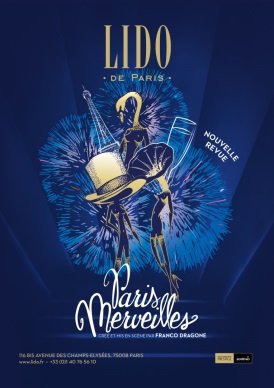 116, avenue des Champs Elysées – PARIS 8ème METRO : Ligne 1 Station George V - RER A : Station Charles de Gaulle-Étoile - BUS : Lignes 42, 73, 83, 93Station Champs-Élysées Clémenceau------------------------------------------------------------------------------------------------------------------------------------------------BULLETIN RÉPONSENom ………………………………………………………………………………………………….…………………………….……………….Prénom ………………………………………………..…………………………………………………………………..Collectivité ……………………………………………………………………………………………………………………………………………………………………………………………………………………………………………………………………………… participera à la soirée au LIDO et sera accompagné(e) de …………….…… personne(s)78 €  X  .......................personnes = …………............................. €Votre réservation doit nous parvenir avant le 19 octobre, obligatoirement accompagnée du règlement total (aucune réservation téléphonique ne sera prise en compte)ADM 12  -  5, place Sainte Catherine  -  12000 RODEZPour tout renseignement 05 65 78 60 88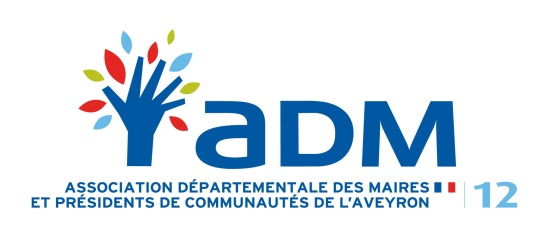 Soirée de l’ADM - 2018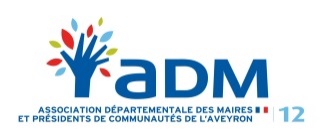 Soirée de l’ADM - 2018